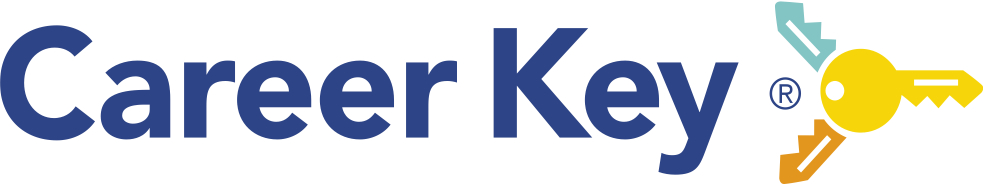 Lesson Planning Career Key Assessments & Follow Up Activities Depending on your course schedule, you can combine these activities into one or two class periods or space activities out across multiple days – some can be done remotely (watching videos, taking the CDP) on a mobile phone. The learning activities are optional and enable students to further explore how to connect their personality type with careers and education programs that fit. You may administer one or both assessments, but we recommend having students take the 5-minute Career Decision Profile (CDP) once before your career exploration activities, including Career Key Discovery (CKD). That way you will know more about your students’ unique needs for future lesson planning. You can also decide later whether to ask students to retake it as a post measure.You may wish to familiarize yourself with the CDP and CKD by …Watching the CDP Video Overview: https://vimeo.com/480498917Watching the CKD Video Overview  https://vimeo.com/393492821 Taking CDP and CKD yourself to see the student perspective (as well as the reports). Watching a video About CKD’s decision tools  https://vimeo.com/409021237Instruction:1. Introduction to Career Key (15 minutes)Introductory Power Point Slides: Take Career Decision Profile, Take Career Key Discovery, Introduction to Career Key Watch Overview Video: Career Decision Profile  https://vimeo.com/480498917 (2:10 minutes)Take Career Decision Profile (5 minutes)2.  Taking Career Key Discovery (20-30 minutes) Watch Overview Video: Career Key Discovery  https://vimeo.com/392542053 (2.25 minutes)Watch video: Career Key Discovery Decision Tools  https://vimeo.com/409021237  (4:25 minutes)Share the link to the Career Key Discovery assessmentStudents will progress through these sections: (10 minutes)1. Welcome:  Student sign in - first name, last name, email2. Take Assessment – (allow 5-10 minutes)3. Assessment Results – students learn about their thriving, promising and challenging environments; and their top 2-3 RIASEC Types (Realistic, Investigative, Artistic, Social, Enterprising, Conventional)4. Explore Careers and Majors – students explore thriving and promising careers and college majors/training programs - and bookmark or save ones that interest them 5. Career Profile – a summary of their assessment results and saved careers and majorsNote: Students can sign in later to “Explore Careers and Majors”3. Follow up Learning Activities:  Students explore 2-3 careers in their strongest personality types.PowerPoint:  Finding My Fit - Student Handout with Group Activity (30-45 min)Explore Texas Career Pathways – Student Handout with Online Activity (20-30 min)4. Reflection and Closing (10 minutes)		Students retake Career Decision Profile or Post-Assessment Survey Discuss the Reflection questions (2-3 minutes)Send the Parent Letter home to support student and parent discussions on their career and college major explorations and next steps.Welcome Kit - Teaching ResourcesVideos Teacher:  Career Key Overview ( https://vimeo.com/393492821)Students: Career Decision Profile (https://vimeo.com/480498917)Students:  Career Key Discovery (https://vimeo.com/392542053)Students: CKD Profile Decision Tools (https://vimeo.com/409021237)Student MaterialsParent Letter (pdf)Student Surveys Career Decision Profile ORPre-Assessment Survey (pdf)Post Assessment Survey (pdf)Career Key Discovery web applicationStudent Activity:  Find Your Fit – Group ActivityExplore (Texas Careers) – Individual ActivityInstructional Tools:PowerPoints  Take Career Decision ProfileTake Career Key DiscoveryIntroduction to Career Key Discovery Find Your Fit - Group Activity